Iowa Department						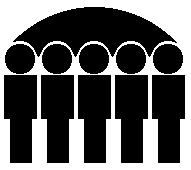 Of Human ServicesJessie Rasmussen, Director	Statistical Report On FIP Applications And Cases Discontinued	January , 2003	Number of Applications:	FIP	FIP-UP	Total	Pending at Beginning of Month:	764	150	914	Received during the Month:	4,589	744	5,333	Total Dispositions in Month:	4,487	722	5,209	Approved:	3,337	458	3,795	Denied:	857	212	1,069	Disposed of by other means:	293	52	345	Pending at end of Month:	866	172	1,038	Reasons for Applications Denied:	No Eligible Child:	113	10	123	Not Deprived of Support or Care:	0	0	0	Resources Exceed Limits:	10	7	17	Income Exceeds Standards:	313	128	441	Failure to Comply w/ Procedural Req:	414	64	478	Failure to Comply w/ JOBS Req.:	0	0	0	Undocumented Alien:	1	1	2	Nonresident:	6	2	8Reasons for other Dispositions:	Application Withdrawn:	292	52	344	Unable to Locate or Moved:	1	0	1Reasons for Cancellation of Active Cases:	No Longer Eligible Child:	189	7	196	No Longer Deprived of Support or Care:	0	0	0	Resources Exceed Limits:	0	0	0	Income Exceeds Limits:	512	106	618	Moved or Cannot Locate:	60	6	66	Recipient Initiative:	271	30	301	Failure to Comply w/ Procedural Req.:	454	58	512	Failure to Comply w/ JOBS Req.:	0	0	0	Loss of Disregards under JOBS Pr'gm:	0	0	0Total Cases Cancelled:	1,486	207	1,693Prepared by:Bureau of Research Analysis	Judy Darr (515) 281-4695Division of Results Based Accountability	   Statistical Research Analyst	